ПИСАНА ПРИПРЕМА ЗА 51. и 52.  ЧАС Изглед табле (истакнуто за време часа)Школа:  ОШ „Петар Лековић“ – ПожегаШкола:  ОШ „Петар Лековић“ – ПожегаНаставни предмет: Техника и технологијаДатум реализације: 05. 04. 2021.Разред: VII2Реализатор: Наталија ДиковићНаставна тема: Конструкторско моделовањеНаставна тема: Конструкторско моделовањеНаставна јединица: Проналажење информација, стварање идеје и дефинисање задатка.Самосталан/тимски рад на пројекту.Тип часа: обрада/вежбаТип часа: обрада/вежбаТип часа: обрада/вежбаЦиљ часа:  оспособљавање ученика за реализовање пројекта, у оквиру групе, који се у почетној фази састоји од формирања група, стварања идеје, проналаска потребних информација и коначног дефинисања задатка.  развитијање код ученика способности практичног стварања, односно афирмисање креативности и оригиналностиЦиљ часа:  оспособљавање ученика за реализовање пројекта, у оквиру групе, који се у почетној фази састоји од формирања група, стварања идеје, проналаска потребних информација и коначног дефинисања задатка.  развитијање код ученика способности практичног стварања, односно афирмисање креативности и оригиналностиЦиљ часа:  оспособљавање ученика за реализовање пројекта, у оквиру групе, који се у почетној фази састоји од формирања група, стварања идеје, проналаска потребних информација и коначног дефинисања задатка.  развитијање код ученика способности практичног стварања, односно афирмисање креативности и оригиналностиКључне речи: тим, сарадња, идеја, пројекат, информација, задатакКључне речи: тим, сарадња, идеја, пројекат, информација, задатакКључне речи: тим, сарадња, идеја, пројекат, информација, задатакИсходи по програму-	самостално/тимски истражи и реши задати проблем у оквиру пројектаИсходи по програму-	самостално/тимски истражи и реши задати проблем у оквиру пројектаИсходи по програму-	самостално/тимски истражи и реши задати проблем у оквиру пројекта Операционализација исхода Упознавање са значењем појма тимски пројекат и задацима у оквиру пројекта;Формирање група (делом сопственим одабиром);Договор о начину рада;Проналазак информација;Стварање идеје;Дефинисање задатка . Операционализација исхода Упознавање са значењем појма тимски пројекат и задацима у оквиру пројекта;Формирање група (делом сопственим одабиром);Договор о начину рада;Проналазак информација;Стварање идеје;Дефинисање задатка . Операционализација исхода Упознавање са значењем појма тимски пројекат и задацима у оквиру пројекта;Формирање група (делом сопственим одабиром);Договор о начину рада;Проналазак информација;Стварање идеје;Дефинисање задатка .Облици наставног радаФронтални, индивидуални и групниФронтални, индивидуални и групниНаставне методеВербална, текстуална, учење путем истраживања, настава на даљинуВербална, текстуална, учење путем истраживања, настава на даљинуНаставна и помоћна наставна средстваУџбеник, интернет, припремљени материјали за онлајн учење, комплет материјала за практичне вежбе за 7. разред Уџбеник, интернет, припремљени материјали за онлајн учење, комплет материјала за практичне вежбе за 7. разред Наставни објекатонлајн окружењеонлајн окружењеМеђупредметна и унутрашња повезаностТехника и технологија за 6. разред (Конструкторско моделовање)Техника и технологија за 6. разред (Конструкторско моделовање)Литературауџбеник и радна свеска за 7. разред издавачке куће Нови Логос, 2019., интернетуџбеник и радна свеска за 7. разред издавачке куће Нови Логос, 2019., интернетМеђупредметне компетенцијеСарадња, предузетништво, дигитална компетенција Сарадња, предузетништво, дигитална компетенција Напомена: Час се  реализује у блоку. У уводном делу часа ученици ће обновити област енергетике (погонске машине-мотори) кроз петнаестоминутни тест (који је раније договорен).Напомена: Час се  реализује у блоку. У уводном делу часа ученици ће обновити област енергетике (погонске машине-мотори) кроз петнаестоминутни тест (који је раније договорен).Напомена: Час се  реализује у блоку. У уводном делу часа ученици ће обновити област енергетике (погонске машине-мотори) кроз петнаестоминутни тест (који је раније договорен).Планиране активности ученикаУводни део часа (~ 20 мин.)- обнављају градиво решавајући асоцијацију а затим петнаестоминутни тест- пажљиво прате објашњење наставника о предвиђеним активностима на часу-постављају питања и предлоге како би у потпуности разумели постављене задаткеГлавни део часа (~ 60 мин.)- повезују ранија знања и искуства, о пројектном раду, са новим знањима- одабирају групе користећи алат „избор“ на мудлу- на алату Padlet, у овиру свој групе, уписују своје мејл адресе, које ће координатори користити за дељење презентације - договарају се о избору координатора групе и организацији и начину рада - координатори група креирају дељене презентације, на које ће остали чланови постављати своје идеје, остали ученици претражују доступне изворе знања (интернет, материјале на мудлу, уџбеник, комплете материјала...) тражећи идеју за модел који ће у оквиру пројекта израђивати- сваки члан групе у оквиру дељене презентације поставља алгоритам израде модела, слику или опис модела и оквирну разраду технолошког процесаЗавршни део часа (~ 10 мин.)- процена изгледа и квалитета постављених садржаја у оквиру групеУводни део часа (~ 20 мин.)- обнављају градиво решавајући асоцијацију а затим петнаестоминутни тест- пажљиво прате објашњење наставника о предвиђеним активностима на часу-постављају питања и предлоге како би у потпуности разумели постављене задаткеГлавни део часа (~ 60 мин.)- повезују ранија знања и искуства, о пројектном раду, са новим знањима- одабирају групе користећи алат „избор“ на мудлу- на алату Padlet, у овиру свој групе, уписују своје мејл адресе, које ће координатори користити за дељење презентације - договарају се о избору координатора групе и организацији и начину рада - координатори група креирају дељене презентације, на које ће остали чланови постављати своје идеје, остали ученици претражују доступне изворе знања (интернет, материјале на мудлу, уџбеник, комплете материјала...) тражећи идеју за модел који ће у оквиру пројекта израђивати- сваки члан групе у оквиру дељене презентације поставља алгоритам израде модела, слику или опис модела и оквирну разраду технолошког процесаЗавршни део часа (~ 10 мин.)- процена изгледа и квалитета постављених садржаја у оквиру групеПланиране активности наставникаУводни део часа- за обнављање градива покреће асоцијацију а затим петнаестоминутни тест, у облику гугл упитника- кроз разговор са ученицима подсећа их на прошлогодишњи пројектни задатакГлавни део часа- објашњава да ће ове године пројектни задатак радити у тиму и наглашава циљ часа - оспособљавање ученика за реализовање пројекта, у оквиру групе- истиче неопходнос толерације и међусобног уважавања у току заједничког рада- упућује ученике на платформу где су постављени материјали, Тема 28, за упознавање ученика са задатком и предвиђеним активностима- детаљно објашњава фазе пројекта на овом часу и позива ученике да се, користећи алат „Избор“ на мудлу, придруже једној од група - позива ученике да у алату Padlet , према припадности група, поставе своје мејл адресе, које ће координатори искористити за дељење заједничке презентације.- објашњава ученицима значај планирања и добре организације, која треба да резултује квалитетним производом конкурентним производом на тржишту- објашњава координаторима креирање и дељење заједничке презентације- позива остале ученике да користећи доступне изворе знања (уџбеник, предлоге на мудлу, интернет и сл.) одаберу модел који ће израђивати у оквиру заједничког пројекта.Завршни део часа- прегледа радове ученика- даје повратне информације и додатне инструкције- проверава да ли су сви ученици додали садржаје у презентацијеУводни део часа- за обнављање градива покреће асоцијацију а затим петнаестоминутни тест, у облику гугл упитника- кроз разговор са ученицима подсећа их на прошлогодишњи пројектни задатакГлавни део часа- објашњава да ће ове године пројектни задатак радити у тиму и наглашава циљ часа - оспособљавање ученика за реализовање пројекта, у оквиру групе- истиче неопходнос толерације и међусобног уважавања у току заједничког рада- упућује ученике на платформу где су постављени материјали, Тема 28, за упознавање ученика са задатком и предвиђеним активностима- детаљно објашњава фазе пројекта на овом часу и позива ученике да се, користећи алат „Избор“ на мудлу, придруже једној од група - позива ученике да у алату Padlet , према припадности група, поставе своје мејл адресе, које ће координатори искористити за дељење заједничке презентације.- објашњава ученицима значај планирања и добре организације, која треба да резултује квалитетним производом конкурентним производом на тржишту- објашњава координаторима креирање и дељење заједничке презентације- позива остале ученике да користећи доступне изворе знања (уџбеник, предлоге на мудлу, интернет и сл.) одаберу модел који ће израђивати у оквиру заједничког пројекта.Завршни део часа- прегледа радове ученика- даје повратне информације и додатне инструкције- проверава да ли су сви ученици додали садржаје у презентацијеПровера остварености исходаПровера остварености исходаПровера остварености исходаПраћењем и провером резултата рада, активости и заинтересованостиученици- повезују ранија знања и искуства са новим знањем- поштују правила рада у тиму и активно учествују у раду- умеју да пронађу и одаберу информације, које су им потребне, користећи доступне изворе знања- према алгоритму су направили план за реализацију своје идеје- у презентацију додали слику или опис модела који планирају да израдеПраћењем и провером резултата рада, активости и заинтересованостиученици- повезују ранија знања и искуства са новим знањем- поштују правила рада у тиму и активно учествују у раду- умеју да пронађу и одаберу информације, које су им потребне, користећи доступне изворе знања- према алгоритму су направили план за реализацију своје идеје- у презентацију додали слику или опис модела који планирају да израдеПраћењем и провером резултата рада, активости и заинтересованостиученици- повезују ранија знања и искуства са новим знањем- поштују правила рада у тиму и активно учествују у раду- умеју да пронађу и одаберу информације, које су им потребне, користећи доступне изворе знања- према алгоритму су направили план за реализацију своје идеје- у презентацију додали слику или опис модела који планирају да израдеНапомене, запажањаКако је одељење углавном поларисано на мотивисане и вредне и ученике који су мање активни, избор ће се извршити у две фазе. Најпре ће се по два одлична ученика распоредити по групама а онда ће наставник отворити могућност за друга два члана. Тако ће састав група бити уједначен.Како је одељење углавном поларисано на мотивисане и вредне и ученике који су мање активни, избор ће се извршити у две фазе. Најпре ће се по два одлична ученика распоредити по групама а онда ће наставник отворити могућност за друга два члана. Тако ће састав група бити уједначен.Проналажење информација, стварање идеје и дефинисање задатка.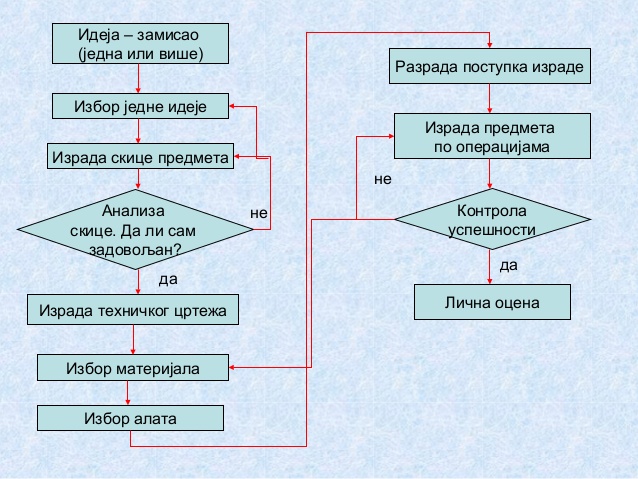 